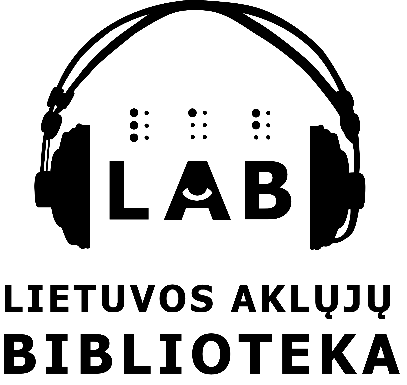 MŪSŲ KNYGOS Lietuvos aklųjų bibliotekos 
Informacinis leidinys 
2020 Nr. 4(88)Gerbiamas skaitytojau, Lietuvos aklųjų biblioteka, norėdama pateikti susistemintą informaciją apie naujus Jums skirtus leidinius, nuo 1999 metų leidžia informacinį leidinį „Mūsų knygos“. Jame pateikiamas praėjusiame ketvirtyje 
įgarsintų ir išleistų Brailio raštu knygų sąrašas. Nuo 2016 m. I ketvirčio yra skelbiamas ir bibliotekos savanorių įgarsintų knygų sąrašas. Leidinys padidintu šriftu įkeliamas į Lietuvos aklųjų bibliotekos svetaiinę: www.labiblioteka.lt Maloniai prašome juo naudotis. Laukiame Jūsų atsiliepimų, vertinimų, pageidavimų, patarimų.LeidėjaiNAUJA LITERATŪRA 
BRAILIO RAŠTU Adomaitytė, Gintarė (1957–). Iš baltojo namo. – V.: LAB, 2020. – 3 kn . – Tir. 6 egz. – Orig. išl.: Vilnius : Gelmės, 2020. Knygos „Iš Baltojo namo“ stilius lengvas, kalba – sodri ir turtinga. Gintarės Adomaitytės tekstai suprantami ir svarbūs – juose stabdomas nueinantis laikas, aptariami istoriniai įvykiai, o visa tai pateikta, pasitelkiant poetiką, kartais – švelnią ironiją ir saviironiją.Алексіевіч, Святлана Аляксандраўна (1948–) 
(Aleksijevič, Svetlana). Černobylio malda : ateities kronika. – V.: Brailio knyga, 2020. – 4 kn. – Tir. 8 egz. Orig. išl.: Vilnius : Alma littera, 2016. Baltarusių žurnalistės ir rašytojos S. Aleksijevič 
(g. 1948) „Černobylio malda“ – tai knyga apie globalinę XX a. katastrofą, pakeitusią ne tik ją patyrusių žmonių pasaulį, bet ir mąstyseną. Tai knyga apie tai, ko mes net neįsivaizdavome, – kaip gyventi žemėje po jos. Tai knyga apie žmones, jau gyvenančius po trečiojo pasaulinio karo – branduolinio karo.Bagdonavičius, Vaclovas (1941–2020). Vydūnas : trumpa [lietuvių mąstytojo, rašytojo ir kultūros veikėjo] biografija. – V.: LASS Respublikinis centras, 2020. – 1 kn . – Tir. 6 egz. – Orig. išl.: Vilnius : Vydūno draugija, 2015. Tai trumpa įžymaus lietuvių mąstytojo, rašytojo ir kultūros veikėjo Vydūno (1868–1953) biografija, išryškinami svarbiausieji jo kūrybinės bei visuomeninės veiklos momentai bei nuopelnai tautai.Clement, Jennifer (1960–). Maldos pagrobtosioms : romanas. – V.: LAB, 2020. – 4 kn. – Tir. 6 egz. – Orig. išl.: Vilnius : Sofoklis, 2020. „Maldos pagrobtosioms“ – tikrais įvykiais paremta istorija apie žmogiškumą, draugystę ir šeimos ryšio svarbą pavojaus ir skurdo akivaizdoje. 2014 m. autorė gavo Saros Curry apdovanojimą už dešimtmetį trukusį mergaičių grobimo Meksikoje tyrimą. Knyga sulaukė dėmesio ir pelnė daugybę apdovanojimų JAV ir Europoje, vienas iš reikšmingesnių – PEN įsteigta Faulknerio grožinės literatūros premija.Čekuolis, Algimantas (1931–). Teisuolių vakarienė : keturios naujos apysakos apie realius įvykius ir „Legionierius“. – V.: Brailio knyga, 2020. – 4 kn. – Tir. 8 egz. – Orig. išl.: Vilnius : Alma littera, 2018 Turinys: Zygfrid, moteriškas vardas ; Šamanas ; Vaiduoklių karas ; Teisuolių vakarienė ; LegionieriusDurand, Jacky (1962–). Slapti mano tėčio receptai : romanas. – V.: LAB, 2020. – 3 kn. – Tir. 6 egz . – Orig. išl.: Vilnius : Alma littera, 2020. Debiutinis prancūzo Jacky Durand romanas „Slapti mano tėčio receptai“ yra tarsi gurmaniškas patiekalas skaitytojui! Tai ir apetitą keliančių, netikėtų receptų knyga, ir netradicinė šeimos istorija, ir paslapčių kupinas pasakojimas, ir odė mylimam darbui.Flick, Rokas (1936–). Turtų voratinklyje : romanas. – V.: LAB, 2020. – 3 kn. – Tir. 6 egz. – Orig. išl.: Vilnius : Alma littera, 2020. Romane „Turtų voratinklyje“ autorius pasakoja apie vieną inteligentišką šeimą, staiga praturtėjusią, bet susiklosčius nepalankioms aplinkybėms visiškai nuskurdusią ir nuklydusią į visuomenės pakraščius. Ir tik į gyvenimo pabaigą vienas iš sūnų susiranda išbandymų nukamuotą tėvą, tačiau ar tai tikrai reiškia, kad į šią šeimą, o kartu ir visą šalį grįžo taika, gerovė ir ramybė?Jonuškaitė, Birutė (1959–). Maestro : romanas. – V.: Brailio knyga, 2020. – 6 kn. – Tir. 8 egz. – Orig. išl.: Vilnius : Lietuvos rašytojų sąjungos leidykla, 2019. B. Jonuškaitės romaną „Maestro“ lydi „Marantos rašymo dienoraštis“. Autorės knyga „Maranta“, išleista 2015 metais, pasakojo trijų kartų moterų istoriją, o šios knygos rašymo dienoraštis, kuriame autorė kalbasi su personažais, atskleidžia apmąstymus apie savo kūrybą, meilę, laikinumą ir amžinybę, savotiškai sujungia romaną „Maranta“ su naujausiu rašytojos kūriniu „Maestro“.Knabikaitė, Vaida (1974–). Gulbės sparnu palytėtos : istorinis romanas. – V.: LASS Respublikinis centras, 2020. – 3 kn. – Tir. 6 egz.– Orig. išl.: Vilnius : Lietuvos rašytojų sąjungos leidykla, 2012. Šis romanas pasakoja apie karalių Mindaugą ir jo moteris. Kaip pastebėjo dr. A. G. Bartkus, „Laikas tampa vidinių išgyvenimų liudininku ir žymiai mažiau – istorinių įvykių fiksuotoju“. Valdovių likimai, karaliaus dvaro gyvenimas, šeimos tradicijos ir papročiai čia taip pat svarbūs kaip karaliaus Mindaugo krikštas, karūnavimas, karionės. Autorės pastangomis XIII amžiaus būtovė spalvinga ir žmogiška. Romanas primins karalių Mindaugą ir jo 750–ąsias mirties metines (2013 m.)Krivickas, Bronius (1919–1952). Pasipriešinimo poezija – V.: LASS Respublikinis centras, 2020. – 1 kn. – Tir. 6 egz.– Orig. išl.: Vilnius : Žaltvykslė, 2004. Leidinyje publikuojamas pluoštas Lietuvos rezistentų B. Krivicko ir D. Glemžaitės poezijosOgawa, Yoko (1962–). Begalinė lygtis : romanas. – V.: LAB, 2020. – 4 kn. – Tir. 6 egz. – Orig. išl.: Vilnius : Baltų lankų leidyba, 2020. Šis romanas kupinas žavių ekscentriškų kasdienio gyvenimo detalių, žmogiškumo šviesos, kone kiekvienas jo sakinys trykšta gyvenimo džiaugsmu. Tai odė tolerancijai, atsidavimui ir empatijai vieno kitam.Poschmann, Marion (1969–). Pušų salos. – V.: LAB, 2020. – 3 kn. – Tir. 6 egz. – Orig. išl.: Vilnius : Gelmės, 2020. Marion Poschmann „Pušų salos“ yra meistriško lengvumo romanas, kupinas humoro ir poezijos, jaudinantis ir paliečiantis širdies gelmes. Čia sugretinami Vakarai (Vokietija) ir Rytai (Japonija), išryškinami mentalitetų skirtumai, čia persipina gyvenimas ir mirtis, realybė, sapnai ir fantazija, absurdas ir humoras. Poetiškas, vientisas, estetiškas kūrinys, tarsi kelionė į save.Pukelytė, Ina (1966–). Panelės iš Laisvės alėjos : romanas. – V.: LAB, 2020. – 4 kn. – Tir. 6 egz. – Orig. išl.: Vilnius : Tyto alba, 2020. Antrasis Inos Pukelytės romanas „Panelės iš Laisvės alėjos“ yra tarsi skolos grąžinimas mūsų senelių kartoms. Šie žmonės išgyveno pasaulinius karus, okupaciją, negandas, priespaudą ir ne visada turėjo progą papasakoti savo istorijas. Romanas apie dviejų moterų likimus privers iš naujo pažvelgti į Kauno istoriją, bei leis geriau pažinti, pirmąją nepriklausomoje Lietuvoje užaugusią kartą.Stano (1981–). Kodėl aš : autobiografinis romanas. – V.: LAB, 2020. – 3 kn. – Tir. 6 egz. – Orig išl.: Vilnius : Mados akademija; Pagalbos onkologiniams ligoniams asociacija, 2019.„Kodėl aš?“ – tai atviras ir sukrečiantis biografinis romanas. Vėžys pažadina visiškai nelauktus, autoriaus sielos gilumoje dešimtmečius tūnojusius jausmus, o likimas susidėlioja taip, kad sunku patikėti įvykių realumu. Stano istorija įkvepia ir verčia susimąstyti, ar vėžys tikrai yra baisiausia gyvenimo rykštė.Šaltenis, Saulius (1945–). Geležiniai gyvatės kiaušiniai : romanas. – V.: LAB, 2020. – 3 kn. – Tir. 6 egz. – Orig.išl.: Vilnius : Tyto alba, 2020. Ar įmanoma kitaip, naujai papasakoti apie žvarbų laisvės skersvėjį? Apie idealią meilę? Jei rašytojas sumano kažką netikėta – taip. Saulius Šaltenis lūžio ir sumaišties metą regi ne dalyvio, bet stebėtojo akimis. Į prosenelio Antonio gimtinę grįžusi Jaelė Gvadelupė sužeidžiama ne tik kulkomis. Iš geležinių gyvatės kiaušinių išsiritę agresija, prievarta, godulys ją stulbina, bet mergina stebėtinai atspari. Į budelio – aukos priešstatas ji gali pažvelgti svetimšalės akimis. Romano veikėjų (žurnalistės ar disidento) nuomones vertinti neutraliai. Tai dar įstabiau, nes posovietinės tikrovės groteskas dažnai pranoksta Pietų Amerikos egzotiką.Telksnytė, Milda (1938–). Daumanto kalavijas : romanas. – V.: LASS Respublikinis centras, 2020. – 3 kn . – Tir. 6 egz. – Orig. išl.: Vilnius : Petro ofsetas, 2009.Nalšios kunigaikščio Daumanto žmona, mirus seseriai, Mindaugo žmonai Mortai, pasiliko dvare globoti ir auklėti mažamečius sesers vaikus. Apniktas įtarimų ir keršto Daumantas nužudė Mindaugą ir jo sūnus. Netrukus karaliaus žudikui teko sprukti iš Lietuvos, ieškoti prieglobsčio Pskove. Šios prieštaringos istorinės asmenybės gyvenimo versija ir pasakojama romane.Valpy, Fiona. Prisiminimų jūra : romanas. – V.: LAB, 2020. – 5 kn. – Tir. 6 egz. – Orig. išl.: Vilnius : Alma littera, 2020. „Prisiminimų jūra“ – šiltas romanas apie draugystę, antruosius gyvenimo šansus, lemties vingius, padarytas klaidas bei, žinoma, meilę.Vaikų literatūraBarnhill, Kelly Regan (1973–). Mergaitė, atsigėrusi mėnulio. – V.: Brailio knyga, 2020. – 5 kn. – Tir. 8 egz.– Orig. išl.: Vilnius : Nieko rimto, 2019. Nuotykių pilnas pasakojimas apie mergaitę, kuri atsigėrė stebuklingos mėnulio šviesos, apie stebuklingus potyrius ir kovą už gėrį.DiCamillo, Kate (1964–). Tigro šuolis : apysaka. – V.: LASS Respublikinis centras, 2020 – 1 kn. : reljef. iliustr. – Tir. 6 egz. – Orig. išl.: Vilnius : Nieko rimto, 2018. JAV vaikų rašytoja Kate DiCamillo (g. 1964 m.) – viena tų autorių, kurias vertina ir kritikai, ir skaitytojai. Jos knygos ne tik įtraukia, bet ir skatina mąstyti, jausti patirti. „Tigro šuolis“ – tai istorija apie dviejų išskirtinių vaikų draugystę, kuri įkvepia bendram troškimui išvaduoti motelio savininko narve įkalintą tigrą, o tuo pačiu išlaisvinti ir savo užgniaužtus jausmus.Dirgėla, Tomas (1989–). Benas – sapnų siuvėjas. – V.: LASS Respublikinis centras, 2020. – 1 kn. – Tir. 6 egz. Orig. išl.: Vilnius : Tyto alba, 2018. Istorija apie berniuką, gebantį siūti sapnus, ir stebuklingą sapnų adatą.Flanagan, John (1944–) (Flanaganas, Džonas). 
Erako išpirka: romanas. – V.: Brailio knyga, 2020. – 7 kn. – Ciklo „Žvalgo mokinys“ 7–oji knyga. – Tir. 8 egz. – Orig. išl.: Vilnius : Nieko rimto, 2015. Šįkart – nepapasakotas nuotykis iš laikų, kai Vilis dar buvo žvalgo Holto mokinys. Pagrobiamas aralueniečių sąjungininkas – skandų vadas Erakas. Grobikai reikalauja didžiulės išpirkos, tad be rimtų derybų apsieita nebus. Žvalgai kartu su Aralueno princese Kasandra leidžiasi sunkion kelionėn į pietų dykumas. Čia jiems reikės ne tik kautis ir pasitelkti diplomatijos žinias. Keliautojų laukia smėlio audros, kankinantis karštis ir galbūt net viena kita apgavystė.Kepenienė, Nijolė (1957–). Džiovintas debesėlis : pasakos. – V.: Brailio knyga, 2020. – 1 kn. – Tir. 8 egz. – Orig. išl.: Vilnius : Alma littera, 2013. Morpurgo, Michael (1943–) (Morpurgo, Michaelis). Baltasis liūtas. – V.: LASS Respublikinis centras, 2020 – 1 kn. : reljef. iliustr. – Tir. 6 egz. – Orig. išl.: Vilnius : Alma 
littera, 2018. Afrikos savanoje Bertis išgelbsti baltą liūtuką našlaitėlį. Jie neperskiriami, bet netrukus Bertis išsiunčiamas į mokyklą tolimojoje Anglijoje, o liūtas parduodamas cirkui. Bertis prisiekia vieną dieną susirasti mažąjį mamos vaikystės draugą. Prisiekia, kad vieną dieną jie vėl bus kartu… „Baltasis liūtas“ – knyga, nepanaši į kitas istorijas apie gyvūnus. Ji suvirpins širdį ir senam, ir jaunam.Palčinskaitė, Violeta (1943–). Stebuklinga Mocarto fleita : pasaka pagal V.A. Mocarto operą „Užburtoji fleita“. – V.: LASS Respublikinis centras, 2020. – 1 kn. : reljef. iliustr. – Tir. 6 egz. – Orig. išl.: Vilnius : Kronta, [2008]. Tai pasaka, sukurta pagal vienos iš gražiausių V.A. Mocarto operų „Užburtoji fleita“ libretą. Pasakos veikėjai patiria įvairiausių nuotykių ir išbandymų, kol randa kelią į laimę. Kūrinys kupinas simbolių, metaforų, užslėptų kodų, jis moko pažinti pasaulį.Paltanavičius, Selemonas (1956–). Bebriukų metai. – V.: Brailio knyga, 2020. – 1 kn. – Tir. 8 egz. – Orig. išl.: Vilnius : Alma littera, 2019.  Mes – bebrai. Mūsų šeima labai draugiška, mes viską darome kartu. O kaip savo jaukioje trobelėje gyvename visus metus, jums pasakoja gamtos mylėtojas Selemonas. Eikš, susipažink su bebrų pasauliu! Sek smalsiosios varnos dienoraštį ir stebėk gamtą kartu!Paltanavičius, Selemonas (1956–). Brunas. – V.: Brailio knyga, 2020. – 1kn. – Tir. 8 egz.– Orig. išl.: Vilnius : Nieko rimto, 2019. Brunas – ne šiaip rudasis lokys, o pati tikriausia cirko žvaigždė. Moka ir šokti, ir dviračiu važiuoti, ir vaikus prajuokinti. Tiksliau, mokėjo. Cirko direktorius nusprendė, kad Brunui jau metas išeiti pensijon. Ir išvežė meškiną į girią. O iš kur Brunui žinoti, kaip tikri lokiai gyvena miškuose, kai visą gyvenimą praleido cirke?Tamkutonytė–Mikailienė, Živilė (1979–). Lietuvos mūšiai ir kariai – V.: LASS Respublikinis centras, 2020. – 1 kn. : relfjef. iliustr. – Tir. 6 egz. – Orig. išl.: Vilnius : Tikra knyga, 2018. Knyga skirta 6–12 metų vaikams, tačiau ją skaityti kviečiami ir tėvai – perskaitę leidinį, apie Lietuvos karybos istoriją galėsite sklandžiai ir suprantamai papasakoti apie tai vaikams. Čia ne tik pateikiama svarbi informacija apie kiekvieną mūšį, bet ir supažindinama su to meto ginkluote, liudininkų ir metraštininkų pasakojimais, sukurtomis mūšių dainomis.Volodkevičiūtė, Eligija (1948–). Mirachos, pelytės ir jų draugo katino grūdai : [novelių romanas vaikams] – V.: LASS Respublikinis centras, 2020 – 2 kn. : reljef. iliustr. – Tir. 6 egz. – Orig. išl.: Vilnius : Versus aureus, 2015. Ši knyga tai suaugusio žmogaus ir vaiko gyvenimo istorija, jų mąstymo apie tuos pačius įvykius perteikimas.Zarambaitė, Ignė. Juodavandeniai : [apysaka]. – V.: Brailio knyga, 2020. – 2 kn. – Tir 8 egz. – Orig. išl.: Vilnius : Nieko rimto, 2020. Paslaptinga ir įtraukianti istorija paaugliams, su kurios herojais lengva susitapatinti. Knygoje nagrinėjamos draugystės, šeimos santykių, pirmosios meilės ir patyčių temos, aktualios daugeliui. Tai istorija apie šešiolikmetės Anos ir jos draugų gyvenimo pokyčius, teisingų sprendimų ieškojimą sudėtingose situacijose ir tarpasmeninių problemų sprendimus, apie asmenybės brendimą ir savęs atradimą. Draugų kompanijoje kylančios intrigos, tamsios paslaptys, kurių turime kiekvienas, ir pirmieji santykiai, apsvaiginantys galvą – visa tai išgyvena pagrindinė herojė Ana.KETVIRTAME KETVIRTYJE 
ĮGARSINTA LITERATŪRA PsichologijaHill, Napoleon (1883–1970) (Hilas, Napoleonas). Pergudrauti velnią : laisvės ir sėkmės paslaptis/ skaitovė Violeta Mickevičiūtė. – V.: LAB, 2020 – 1 garso diskas MP3 fmt. – Tir. 14 egz . – Orig. išl.: [Kaunas] : [Dakra]; [Gargždai] : Tobulėjimo projektai , 2015.Viena drąsiausių ir labiausiai įkvepiančių savigalbos knygų, kurią parašė geriausias Amerikos sėkmės filosofas, po trisdešimties metų uolaus šniukštinėjimo atradęs Velnią ir išpešęs iš jo stulbinantį prisipažinimą, atskleidžiantį, kur jis gyvena, kodėl egzistuoja, kaip geba kontroliuoti žmonių protus ir kaip bet kas gali jį pergudrauti. Ši knyga – tai naudingas psichologijos kursas, paaiškinantis žmogaus proto veikimo principus. Baigę skaityti šią istoriją apie Velnią, jūs sužinosite daugiau apie Dievą. Jūs išsiaiškinsite, ar Velnias, su kuriuo kalbėjosi Hilas, yra tikras ar įsivaizduojamas, panašiai kaip Velnias, su kuriuo jūs asmeniškai susiduriate gyvenime.Мелия, Марина Ивановна (1948–) (Melija, Marina). Palikite vaiką ramybėje! : paprastos išmintingų tėvų taisyklės/ skaitovė Regina Jokubauskaitė. – V.: LAB, 2020. – 1 garso diskas MP3 fmt. – Tir. 14 egz. – Orig. išl.: Klaipėda : Liūtai ne avys, 2020. Rusijos psichologijos profesorė Marina Melija savo knygoje „Palikite vaiką ramybėje! Paprastos išmintingų tėvų taisyklės“ tiesia pagalbos ranką šiuolaikiniams tėvams, kurie savo vaikams kelia per didelius lūkesčius. Autorė pataria, kaip auklėti atžalas abiems pusėms patiriant kuo mažiau žalos bei streso.Sandsmark, Joanna. Jo Miau Ma išmintis: ką daryti, kad gyvenimas būtų mielesnis / skaitovė Regina Jokubauskaitė. – V.: LAB, 2020 – 1 garso diskas MP3 fmt. – Tir. 14 egz. – Orig. išl.: Vilnius : Alma littera, 2005. Smiltainio kapavietėje Takla Makano dykumoje (šiaurės vakarų Kinija) archeologai atkasė senovės letenraščius, kuriuos parašė pirmoji pasaulyje kačių filosofė Jo Miau Ma. Keletą metų kantriai vertę tekstus, mokslininkai pagaliau pristato jos išmintį plačiajai visuomenei. Knygoje garbiosios katosofės aforizmai ir alegorinės istorijos – tai dvasinės ir moralinės pamokos esamoms ir būsimoms žmonių (taip pat kačių) kartoms.Dvasinis gyvenimasMarčiulynas, Kęstutis (1961–). Laiškai iš Drakono kalnų: dvasinis vadovas / skaitovas Audrius Meška. – V.: LAB, 2020. – 1 garso diskas MP3 fmt. – Tir. 14 egz. – Orig. išl.: Vilnius : Fortus Vita, 2017. Kęstučio Marčiulyno Bo Haeng dvasinės patirties ir išgyvenimų knyga „Laiškai iš Drakono kalnų“ yra išleista ketvirtą kartą, papildyta naujais laiškais. Ši knyga – dvasinė mokykla ieškantiems savojo kelio, depresuojantiems, pavargusiems nuo kasdienybės. Autoriaus nuoširdus apnuogintas pasakojimas apie save ir savo kelią sujaudina iki širdies gelmių. Galima pulti į neviltį, bet svarbiausia žmogaus kelyje – pasikelti. Viso to moko ši knyga. Ne vienam ji tapo dvasiniu vadovu. Kiti ją skaito vien todėl, kad sužinotų apie vienuolių kelią ir dvasinę praktiką.Masuno, Shunmyo (1953–). Paprasto gyvenimo menas : 100 kasdienių praktikų ramybei pasiekti / skaitovas Virgilijus Kubilius. – V.: LAB, 2020. – 1 garso diskas MP3 fmt. – Tir 19 egz. – Orig. išl.: Vilnius : Tyto alba, 2020. Jei jaučiate, kad jūsų mintys sujauktos ir varginančios, jei trokštate kažko nepaprasto, o kasdienybė atrodo nuobodi ir nereikšminga, jei norite nušveisti rūdis nuo savo gyvenimo ir nubraukti nuo jo voratinklius – ši knyga jums. Atlikdami paprastas kasdienes praktikas, jūs išmoksite rasti laimę ne ieškodami išskirtinių patirčių, bet po truputėlį keisdami savo gyvenimą – ir taip iš naujo pajusite vidinę ramybę.Demografiniai tyrimaiČchartišvili, Grigorij. Rašytojas ir savižudybė : kultūros tyrinėjimai / skaitovas Rimantas Pranckūnas. – V.: LAB, 2020. – 2 garso diskai MP3 fmt. – Tir. 14 egz . – Orig. išl.: Vilnius : Kitos knygos, 2020. Vakarų šalyse, pasak statistikos, savižudybės dažnesnės nei žmogžudystės ir kiek retesnės nei mirtys per eismo įvykius. Kultūrologas, rašytojas Grigorijus Čchartišvilis (pseud. Borisas Akuninas) išsamioje studijoje išnagrinėjo istorinius, geografinius, teisinius, religinius ir filosofinius savižudybės aspektus įvairių epochų kultūrose. Jis apžvelgia ne tik krikščionišką Vakarų ir Rusijos kultūrą, bet ir budistų, judėjų požiūrį, išskiria vokišką, prancūzišką, japonišką suicido tipus.HolokauskasSzpilman, Władysław (1911–2000). Pianistas : nepaprasta vieno žmogaus išgyvenimo Varšuvoje 1939–1945 metais istorija / skaitovas Algimantas Butvilas. – V.: LAB, 2020. – 1 garso diskas MP3 fmt. – Tir. 14 egz. – Orig. išl.: Vilnius : Briedis, 2020. Władysławas Szpilmanas buvo Lenkijos žydas. Jis kūrė bei atliko muzikines partijas pianinu. Būtent šio muziko atliekamas Šopeno noktiurnas buvo paskutinė tiesioginė transliacija Lenkijos radijuje 1939–tais metais. Tada įsiveržė vokiečiai. Knygoje pianistas pasakoja apie Varšuvos žydų ir pačios Varšuvos žūtį. Visa Władysławo Szpilmano šeima buvo nužudyta Trebelninkos koncentracijos stovykloje. Muzikas trėmimo išvengė ir išgyveno tik todėl, kad muziką mėgęs policininkas jį pažino ir padėjo. Vėliau vyrui pagelbėjo lenkai. Galiausiai, karo pabaigoje, jis slapstėsi sugriautoje Varšuvoje ir sulaukė pagalbos iš vokiečių karininko Wilmo Hosenfeldo. Vokietis po septynerių metų mirė Staliningrado koncentracijos stovykloje, bet iš jo dienoraščio žinoma, kaip karininką patį sukrėtė jo tautos įvykdyti nusikaltimai. Pianistas slapstėsi šešerius metus. Mėnesių mėnesiais jis neturėjo jokio kontakto su kitais asmenimis. Prieš karą Lenkijoje gyveno trys su puse milijono žydų, o išgyveno vos pora šimtų tūkstančių. Buvo išžudyti milijonai ir ši knyga – tikras liudijimas.Organizuotas 
nusikalstamumasDargis, Dailius (1978–). Holivudo monstras iš Lietuvos : kruvinasis greitkelis: nuo Kalvarijų turgaus iki Los Andželo / skaitovas Audrius Čaikauskas. – V.: LAB, 2020. – 1 garso diskas MP3 fmt. – Tir. 14 egz. – Orig. išl.: Vilnius : Šviesos takas, 2020. „Ši istorija apie baimę garsiausiems pasaulio kino aktoriams ir režisieriams kėlusį Lietuvos pilietį, tapusį mįsle jo artimiesiems ir viso pasaulio teisėsaugos elitui. Kartu, tai eilė metų sunkaus ir įtempto darbo narpliojant vienus sudėtingiausių nusikaltimų man, kaip autoriui, ir tyrėjams, bandžiusiems suprasti šio lietuvio veiksmus ir jų motyvus“, – sako rašytojas D. Dargis.GyvūnaiPaltanavičius, Selemonas (1956–). Pakalbinti stebuklai : Lietuvos gamtos ir lietuvių įdomybės / skaitovė Regina Jokubauskaitė. – V.: LAB, 2020. – 1 garso diskas MP3 fmt. – Tir. 14 egz. – Orig. išl.: Vilnius : Mokslo ir enciklopedijų leidybos centras, 2020. Gamtos tyrinėtojas ir aplinkosaugininkas Selemonas Paltanavičius parašė daugiau nei aštuoniasdešimt knygų apie Lietuvos gyvūnus ir gamtą. Vienos jų kviečia mažuosius skaitytojus susipažinti su mus supančiu pasauliu, kitos yra skirtos mokslo populiarinimui. „Pakalbinti stebuklai: Lietuvos gamtos ir lietuvių įdomybės“ – padės pamatyti neįprastus, tačiau visai šalia slypinčius mūsų unikalios gamtos stebuklus.Covid–19Mackenzie, Debora. COVID–19 : pandemija, kuri niekuomet neturėjo prasidėti, ir kaip sustabdyti kitą / skaitovas Audrius Čaikauskas. – V.: LAB, 2020. – 1 garso diskas MP3 fmt. – Tir. 14 egz. – Orig. išl.: Vilnius : Briedis, 2020. Dar niekas nesudėjo visų dabartinių žinių apie COVID–19 į vieną išsamų, informatyvų ir lengvai suprantamą tekstą. Tačiau istoriją jau galima pasakoti, o Deboros Mackenzie primygtinis pasakojimas labai reikalingas ir dabar, ir ateičiai. Dar anksti sakyti, kur ši COVID–19 pandemija mus nuves, tačiau jau seniai atėjo laikas kalbėti apie tai, ką padarėme neteisingai iki šiol ir kaip galėtume pasitaisyti.KelionėsAvital–Juonytė, Živilė. Izraelis ir jo žmonės : Viena šalis. Daug veidų / skaitovas Virgilijus Kubilius ; – V.: L AB, 2020. – 1 garso diskas MP3 fmt. – Tir. 14 egz. – Orig. išl.: Vilnius : Aukso pieva, 2017. Europos, Azijos ir Afrikos kryžkelėje įsikūręs Izraelis skaičiuoja tūkstantmečius. Tai šalis su ilga ir turtinga istorija, be kurios neegzistuotų visa judėjo–krikščioniškoji Vakarų civilizacija. Izraelio visuomenė stebina žmonių ir kultūrų įvairove: čia sutiksite iš Europos kilusių žydų aškenazių ir Rytų žydų mizrachių, religingų ir pasauliečių, arabų ir drūzų. Knygoje taip pat susipažinsite su žydiška virtuve ir šventėmis, sužinosite apie įspūdingiausias šalies vietas ir gamtos stebuklus, rasite patarimų, ką aplankyti Jeruzalėje, Tel Avive, Haifoje ir kt. Leisitės į kelionę prie Negyvosios jūros, Kinereto ežero, po dykumas ir nacionalinį parką. Nors Izraelyje gausu istorinių paminklų ir gamtos stebuklų, didžiausias šios šalies turtas neabejotinai yra žmonės. Izraelyje kiekvienas keliautojas atras ką nors įdomaus ir vertingo, tad drauge leiskimės į pažinimo kelionę!Domkuvienė, Violeta. Marokas: abipus Atlaso kalnų : [kelionių apybraižos] / skaitovė Jūratė Karazijaitė. – V.: LAB, 2020. – 1 garso diskas MP3 fmt. – Tir. 14 egz. – Orig. išl.: Vilnius : Didakta, 2019. Autorė pasakoja apie šią šalį itin vaizdingai ir gyvai. Rodos, knygos puslapiai skleidžia apelsinų, rožių žiedų, ambros bei prieskonių kvapą, aplink šurmuliuoja prekeiviai, norisi čiaudėti nuo apdulkėjusių sendaikčių, o viskas aplink atrodo lyg būtum keliavęs laiku – atgal į viduramžius. Autorės įspūdžiai neapsiriboja emocijomis ir įspūdžiais, jie nuolat papildomi keliautojams svarbiomis detalėmis – geografinėmis ir istorinėmis žiniomis apie šalį. Čia rasite pasakojimus apie šios Šiaurės Afrikos šalies gyventojų papročius ir tradicijas, siūlomus maršrutus ir įvairiausius patarimus ir nuorodas ne tik, kur keliauti ir ką pamatyti, bet ir kaip bendrauti su vietiniais gyventojais. פפה, אילן (1954–). 10 mitų apie Izraelį / skaitovas Rimantas Pranckūnas. – V.: LAB, 2020. – 1 garso diskas MP3 fmt. – Tir. 14 egz. – Orig. išl.: Vilnius ; Mintis, 2020. Istoriko Ilan Pappe knygą „10 mitų apie Izraelį“ būtina perskaityti kiekvienam žmogui, kuris bent truputį domisi tarptautine politika. Savo kūrinyje autorius dėsto labiausiai paplitusius mitus apie Izraelį bei meistriškai juos kontraargumentuoja.Rožinskienė, Rasa. Žalio turisto užrašai: Kuba : kelionė per save / skaitovė Jūratė Karazijaitė. – V.: LAB, 2020. – 1 garso įrašas MP3 fmt. – Tir. 19 egz. – Orig. išl.: Vilnius : Didakta, 2019. „Žalio turisto užrašai“ ne tik apie vienos šeimos atostogas ir, nors kupini patarimų keliautojams, jie nepretenduoja tapti vadovu kelionei po Kubą. Tai emocionalios bailiukės jausmų ir geografinių atradimų dienoraštis. Tai žmogaus, perkopusio keturiasdešimtmečio ribą, iššūkis įsivaizduojamiems kompleksams, darboholizmo sukeltai vidinei tuštumai, „senatviniam“ konformizmui. Tai kelionė per save, per savo baimes, nepasitikėjimą savo jėgomis, orientacijos kitame pasaulio krašte stoką, nepakankamą kalbos ir šiuolaikinių technologijų išmanymą.Šalna, Rytas (1967–). Kia ora, Naujoji Zelandija / skaitovas Rokas Simanavičius. – V.: LAB, 2020. – 1 garso diskas MP3 fmt. – Tir. 14 egz.– Orig. išl.: Vilnius : Didakta, 2020. Naujoji Zelandija yra ne vien tik nuostabių peizažų ir gamtos kontrastų šalis. Kaip ir visur – čia yra itin svarbūs ir žmonės. Rytis Šalna savo knygoje daug pasakoja apie maorius, jų kultūrą bei istoriją. Maoriai – Naujosios Zelandijos tauta, kurios protėviai X–XIV amžiuje atsikėlė iš Centrinės Polinezijos. Ši gentis, kaip ir dauguma čiabuvių kolonizuotose šalyse, išgyveno sunkius laikus, dvidešimtame amžiuje jiems teko kovoti su diskriminacija bei rasizmu. Tačiau dabar maoriai yra neatsiejami nuo šalies gyvenimo.Istorija Marganavičienė, Eleonora Violeta (1944–). Slaptoji Vilniaus istorija / skaitovas Rokas Simanavičius. – V.: LAB, 2020. – 1 garso diskas MP3 fmt. – Tir. 14 egz. – Orig. išl.: Kaunas : Obuolys, 2019.Knygos „Slaptoji Vilniaus istorija“ autorė Eleonora Violeta Marganavičienė kalba apie miestą lyg apie žmogų – gerą draugą, kurį myli ir puikiai pažįsta. Surinkusi daugybę medžiagos apie Vilniaus kūrimąsi, vystymąsi ir augimą, daug duomenų ir faktų apie gražiausius pastatus ir jų architektūrą, autorė patenkina mūsų smalsumą ir padeda pažinti paslaptimis apipintas senųjų gatvių ir namų istorijas, pamirštas ir nutylėtas.LIETUVIŲ GROŽINĖ 
LITERATŪRA Baltušis, Juozas (1909–1991). Vietoj dienoraščio / skaitovas Algimantas Butvilas. – V.: LAB, 2020. 3 d. – Orig. išl. : Vilnius : Lietuvos rašytojų sąjungos leidykla, [2019–2020]. [D. 2] : Baltušis, Juozas. 1976–1983. – 2020. – 3 garso diskai MP3 fmt. – Tir. 19 egz. Antrasis dienoraščių tomas apima 1976–1983 m. Sklaidant J. Baltušio kasdienybės užrašų lapus, atsiveria ne tik jo asmeninio gyvenimo kaleidoskopas ar individualios veiklos literatūros ir kultūros lauke pastangos: rašytojo dienoraščius galima ir verta skaityti kaip plačią kultūros, literatūros įvykių panoramą Lietuvoje ir tuometinėje Sovietų Sąjungoje. Kūrėjų portretai, partinės nomenklatūros veikėjų štrichai, jų apibūdinimai, surašyti per J. Baltušio regėjimo prizmę, sudaro labai įdomią paveikslų galeriją. Plačiausia prasme J. Baltušio dienoraščius galima matyti ir kaip įvairialypį visos sovietinės epochos veidrodį.Galkontaitė, Palmira (1960–). Kol dar nesibaigė mūsų galiojimo laikas : romanas / skaitovė Nijolė Lipeikaitė. – V.: LAB, 2020. – 1 garso diskas MP3 fmt. – Tir. 19 egz. – Orig. išl.: Vilnius : Alma littera, 2020. Žinomos televizijos žurnalistės parašytas romanas pribloškia atvirumu ir meile gyvenimui. Autorė meistriškai regzdama intrigą ir siužeto vingius savo herojų lūpomis siunčia paprastą žinutę: „Taip, mums jau per penkiasdešimt. Bet mes dar norime ir galime mylėti. Kai atrodo, kad viskas aišku, sutinki žmogų, kuris įprastą gyvenimą apverčia aukštyn kojomis. Ir nesvarbu, kiek tau metų, vėl žvalgaisi, kas ten, už debesų, ieškai būdų, kaip būti laimingam. Juk mūsų galiojimo laikas dar nesibaigė.“Juknaitė, Vanda (1949–). Kalbasi susitikę : pokalbiai / skaitovė Jūratė Karazijaitė. – V.: LAB, 2020. – 1 garso diskas MP3 fmt. – Tir. 14 egz. – Orig. išl. Vilnius : Lietuvos rašytojų sąjungos leidykla, 2020. Šioje knygoje skelbiami 2002–2010 metais spaudoje išsibarstę Vandos Juknaitės pašnekesiai su skirtingų išsilavinimų ir profesijų žmonėmis. Kaip ankstesnėse rašytojos knygose, taip ir šioje, pokalbiais perteikiamą socialinę įvairovę nustelbia iš susitikimo su savimi ir kitu atsirandanti vidinė tikrovė ir ją į vientisą pasakojimą sujungianti mintis apie drąsą gyventi. Pokalbiai rodo, kad šioji drąsa dažnai – iracionalus vidinės valios aktas. Jis naikina skirtį tarp įvairių išsilavinimų ir profesijų žmonių, ir parodo, jog kultūros gyvastį palaikantys impulsai randasi kasdienybės plotmėje.Latvė, Diana. Memelio gaisras : novelių romanas / skaitovė Rūta Rainienė. – V.: LAB, 2020. – 1 garso diskas MP3 fmt. – Tir. 19 egz. – Orig. išl.: Vilnius : Lietuvos rašytojų sąjungos leidykla, 2020. Dianos Latvės novelių romano „Memelio gaisras“ istorijos peržengia amžių ir valstybių ribas. Visus rašytojos pasakojimus vienaip ar kitaip sieja trys veikėjai – Jonas Kelis, jo sūnus Mikė ir neregimas, atmintį istorijos tėkmėje išsaugantis laikas.Skačkauskas, Audrius (1968–). Neleisk angelui nukristi nuo peties : novelės, esė, humoreskos / skaitovas Virgilijus Kubilius. – V.: LAB, 2020. – 1 garso diskas MP3 fmt. – Tir. 19 egz. – Orig. išl.: Panevėžys : Amalkeros leidyba, 2020. Audrius Skačkauskas 15 metų dirbo žurnalistu radijuje ir televizijoje. Gyvenimui įpusėjus įklimpo į alkoholizmo liūną. Siekdamas iš jo išsivaduoti kreipėsi pas kunigą – egzorcistą, kuris patarė jam rašyti. Taip pradėjo keistis jo gyvenimas. Metė žurnalistiką, nustojo gerti ir pradėjo rašyti noveles, esė ir net humoreskas iš savo gyvenimo. Stebėdamas save ir aplinką jis surasdavo visada teigiamų dalykų ten, kur atrodė neįmanoma įžvelgti prošvaistės. Net susirgęs onkologine liga jis nenustojo rašyti apie tai, kaip jaučiasi pats, jo artimieji ir besigydantys nuo šios ligos žmonės.UŽSIENIO ŠALIŲ 
GROŽINĖ LITERATŪRAAmerikiečiųJenoff, Pam. Dingusios Paryžiaus merginos : romanas / skaitovė Nijolė Lipeikaitė ; garso operatorė Nijolė Raudeliūnienė. – V.: LAB, 2020. – 1 garso diskas MP3 fmt. – Tir. 19 egz. – Orig. išl.: Vilnius : Tyto alba, 2020. „The New York Times“ bestselerių autorės Pam Janoff romanas „Dingusios Paryžiaus merginos“ yra tikrais įvykiais paremta istorija apie drąsias moteris, kurios Antrojo pasaulinio karo metu susitelkė kovai prieš nacius. Daugelis Specialiųjų operacijų valdybos agenčių dingo, o jų herojiški darbai liko nežinomi visuomenei.Lee, Min Jin (1968–). Pačinko : romanas / skaitovė Nijolė Lipeikaitė. – V.: LAB, 2020. – 1 garso diskas MP3 fmt. – Tir. 19 egz. Orig. išl.: Vilnius : Baltos lankos, 2020. 1932–ieji, Korėja. Mylima luošo žvejo dukra Sundža triukšmingame uostamiesčio turguje sutinka nepažįstamąjį. Žavus vyras užburia ją kalbomis ir pažada po kojomis pakloti visą pasaulį. Tačiau nepriteklių augintos žvejo dukros meilei nelemta baigtis laimingai. Išduota ir pažeminta, Sundža ryžtasi palikti gimtinę ir keliauti į Japoniją – kraštą, kuriame nė vienas korėjietis nėra laukiamas svečias. Taip prasideda visą dvidešimtą amžių apimanti Sundžos ir būsimų trijų jos giminės kartų gyvenimo istorija, savo nenuspėjama sėkme, netikėtais posūkiais ir neišvengiama rizika primenanti Japonijoje klestintį korėjietišką azartinį žaidimą pačinko.Rothschild, Hannah (1962–) (Rotšild, Hana). Meilės neįmanomybė : romanas / skaitovė Jūratė Doveikienė. – V.: LAB, 2020. – 1 garso diskas MP3 fmt. – Tir. 19 egz. – Orig. išl.: Vilnius : Tyto alba, 2019. Vieno žymiausių XVIII a. prancūzų tapytojų Antoineʼo Watteau paveikslas „Meilės neįmanomybė“ po šimtmečių atrastas ir parduodamas aukcione! Sensacija sukrečia meno pasaulį! Jo trokšta visi – šeicho žmona, du naujieji rusai, Prancūzijos vyriausybė, Britanijos karališkieji rūmai, pasakiškai turtinga mecenatė, repo žvaigždė ir kiti. Visi jie siekia garbės tapti šio staiga atgauto šedevro savininkais. Tačiau „Meilės neįmanomybė“ turi savo istoriją…Tigner, Tim. Laiko kaina] : kai ištinka nemirtingumas : romanas. / skaitovė Rūta Rainienė. – V.: LAB, 2020. – 1 garso diskas MP3 fmt. – Tir. 19 egz. – Orig. išl.: Vilnius : Tyto alba, 2020. „Laiko kaina“ – veiksmo trileris, kur kvapą gniaužiančius siužeto posūkius keičia filosofiniai apmąstymai.White, Karen S. (1964–). Prarastos valandos [Garso įrašas] : romanas / skaitovė Rūta Rainienė. – V.: LAB, 2020. – 1 garso diskas MP3 fmt. – Tir. 19 egz. – Vilnius : Tyto alba, 2020. „Prarastos valandos“ – romanas apie žmonių gyvenimus griaunančius sprendimus. Tai pasakojimas apie šeimos paslaptis, sielos žaizdas ir sugebėjimą atleisti sau bei kitiems bei atsitiesti naujam gyvenimui.AnglųAusten, Jane (1775–1817) (Osten, Džeinė). Nortangerio abatija : romanas / skaitovė Regina Jokubauskaitė. – V.: LAB, 2020. – 1 garso diskas MP3 fmt. – Tir. 19 egz. – Orig. išl.: Vilnius : Versus aureus, [2009]. Ketrina Morland, naivi septyniolikmetė iš Anglijos kaimelio, pramogaudama su šeimos draugais garsiame Bato kurorte sutinka ir pamilsta Henrį Tilnį, o vėliau su jo šeima išvyksta paviešėti į Nortangerio abatiją. Aistringą gotiškų romanų skaitytoją Ketriną senos abatijos atmosfera paveikia taip, kad ji įsivaizduoja esanti romano veikėja gotikinėje pilyje. Ji netgi ima įtarinėti, kad generolas Tilnis čia nužudė ar kalino žmoną. Kyla daugybė klausimų: kokia paslaptis gaubia jos mirtį ir atminimą, ką slepia šeima, o gal Henris – taip pat nelemto sąmokslo dalyvis? Ir proziškiausiose situacijose Ketrina įžvelgia paslaptį, smurtą ir piktus kėslus, bet Henris atveria jai akis, – pasirodo, pražūtinga painioti meną su gyvenimu.Blalock, Georgie (1974–). Kita Vindzorų mergina : romanas apie princesę Margaretą, karališkųjų rūmų maištininkę / skaitovė Rūta Rainienė. – V.: LAB, 2020. – 1 garso diskas MP3 fmt. – Tir. 19 egz. – Orig. išl.: Vilnius : BALTO leidybos namai, 2020. Davis, Barbara (1961–). Kai ateis niekada : romanas / skaitovė Rūta Rainienė. – V.: LAB, 2020. – 1 garso diskas MP3 fmt. – Tir. 19 egz. – Orig. išl.: Vilnius, BALTO, 2019. Kristė–Lina augo su priklausomybių kamuojama motina ir iš patirties žino, kad joks adresas nėra amžinas ir joks pažadas – šventas. Kurį laiką ji buvo radusi saugų prieglobstį santuokoje su populiarių detektyvų autoriumi Stivenu Ladlou, bet vieną naktį jo automobilis nulekia į Aidų įlanką, o iš ledinio vandens gelbėtojai ištraukia ne tik vyro kūną. Į viešumą iškilus informacijai apie kartu nuskendusią mėlynakę blondinę, žiniasklaida apgula Kristės–Linos namus ir ji sprunka.Gardam, Jane (1928–). Žmona su paslaptimi : romanas / skaitovas Virgilijus Kubilius. – V.: LAB. – 1 garso diskas MP3 fmt. – Tir. 19 egz. – Orig. išl.: Vilnius : Tyto alba, 2020. Trilogijos „Vyras be trūkumų“, „Žmona su paslaptimi“, „Meilužis“ antroji knyga. „Vyras be trūkumų“ – išsamus sero Edvardo Federso portretas. „Žmona su paslaptimi“ – kita tos pačios istorijos pusė, pasakojanti apie Federsų santuoką iš žmonos Betės pozicijos. Moters charakteris savo stiprumu nė kiek nenusileidžia jos vyrui. Ir abu sutuoktiniai turi itin skirtingus požiūrius į tuos pačius dalykus.Gardam, Jane (1928–). Meilužis : romanas / skaitovas Virgilijus Kubilius. – V.: LAB, 2020. – 1 garso diskas MP3 fmt. – Tir. 19 egz. – Orig. išl.: Vilnius : Tyto alba, 2020. Ironiškas, šmaikštus, sėkmės lydimas, gražiausią Honkongo moterį vedęs ir vieną lemtingą naktį Betės meilužiu buvęs Terensas Veniringas – dar vienas nepamirštamas Jane Gardam portretų galerijos charakteris. Britų imperijos pabaiga ir šių trijų žmonių fatališkos meilės, tokios pat neapykantos ir ilgesnės už gyvenimą draugystės istorija susipina vienoje sarkastiškoje ir drauge graudžioje knygoje.Gunnis, Emily (1975–). Mergina iš laiško : romanas / skaitovė Rūta Rainienė. – V.: LAB, 2020. – 1 garso diskas MP3 fmt. – Tir. 19 egz. – Orig. išl.: Vilnius : Tyto alba, 2020. Širdį draskantis laiškas. Žiauriai įkalinta mergina. Paslaptis, kurią reikia išsiaiškinti. Debiutinis autorės Emily Gunnis romanas „Mergina iš laiško“ atskleidžia skaudų istorijos tarpsnį ir tragišką vienišų motinų lemtį.1956–ieji metai, Anglija. Jauna mergina Aivė Dženkins pasijunta nėščia. Deja, ši žinia nėra džiugi. Kūdikio tėvas nusiplauna rankas ir neketina Aivei padėti. Nuo būsimos mamos nusisuka ir jos tėvai. Mergina pasmerkta gėdai ir vienatvei.Ishiguro, Kazuo (1954–). Plūduriuojančio pasaulio menininkas : romanas / skaitovė Monika Baranauskaitė. – V.: LAB, 2020. – 1 garso diskas MP3 fmt. – Tir. 19 egz. – Orig. išl.: Vilnius : Baltos lankos, 2019. „Plūduriuojančio pasaulio menininkas“ – jautrus ir išmintingas portretas, vaizduojantis sudėtingais laikais gyvenusio dailininko prieštaringą likimą, ir kartu pasakojimas apie meną, senosios ir naujosios tvarkos susidūrimą, kartų skirtumus, besikeičiančias vertybes ir susitaikymą su praeities klaidomis.Maugham, William Somerset (1874–1965) (Moemas, Viljamas Somersetas). Santuoka iš išskaičiavimo : apsakymai / skaitovas Virgilijus Kubilius. – V.: LAB, 2020. – 1 garso diskas MP3 fmt. – Tir. 19 egz. Orig. išl.: Vilnius : Lietuvos rašytojų sąjungos leidykla, 2020. Knyga „Santuoka iš išskaičiavimo“ yra pirmą kartą lietuviškai leidžiamas William Somerset Maugham apsakymų rinkinys. Britų literatūros klasikas William Somerset Maugham vertinamas už tai, kad savo kūriniuose taikliai jaučia veikėjų santykius, įžvelgia žmogaus slapčiausius troškimus, drąsiai parodo ydas ir trūkumus. Neretai skaitytojas itin aiškiai mato blogąsias personažų puses.O'Leary, Beth (1993–). Tavo vietoje : romanas / skaitovė Rūta Rainienė. – V.: LAB, 2020. – 1 garso diskas MP3 fmt. – Tir. 19 egz. – Orig. išl.: Vilnius : Lietuvos rašytojų sąjungos leidykla, [2020]. Romanas turi visko. Tai istorija apie antrus šansus, apie bendruomenę, draugus, vaikų ir tėvų santykius, asmenines dramas, meilę ir netikėtus atradimus. Daug gero humoro ir šiek tiek graudulio tik paskanina pasakojimą ir neleidžia nuo jo atsitraukti iki paskutinio puslapio.Pellegrino, Nicky (1964–). Itališka svajonė: [romanas] / skaitovė Nijolė Lipeikaitė – V.: LAB, 2020. – 1 garso diskas MP3 fmt. – Tir. 19 egz. – Orig. išl.: Vilnius : Sofoklis, 2020. „Itališka svajonė“ – jausmingas ir vaizdingas romanas, kuris skaitytojus nukels į žavų, nedidelį Italijos miestelį, apsups spalvomis, kvapais, nuostabiais itališkais valgiais ir sukurs tikrą atostogų nuotaiką. Tai jaudinanti knyga apie draugystę, antrus šansus ir naują pradžią.Swan, Karen (1948–) (Svon, Karen). Pabėgimas į Graikiją : romanas / skaitovė Rūta Rainienė. – V.: LAB, 2020. – 1 garso diskas MP3 fmt. – Tir. 19 egz. – Orig. išl.: Vilnius : Tyto alba, 2020. „Pabėgimas į Graikiją“ – įtraukianti istorija apie turtus, paslaptis ir aistrą. Tai tobulas pabėgimas nuo realybės.Swift, Graham (1949–) (Sviftas, Greihamas). Motinų sekmadienis : romanas / skaitovė Jūratė Karazijaitė. – V.: LAB, 2020. – 1 garso diskas MP3 fmt. – Tir. 19 egz. – Orig. išl.: Vilnius : Baltos lankos, 2019. Britų rašytojas Graham Swift romane „Motinų sekmadienis“ pasakoja istoriją aprėpdamas ir svarbių įvykių kupinus 1924–uosius, ir amžiaus pabaigos įvykius. Autorius gaudo ryškias akimirkas, kaskart vis plėsdamas skaitytojo žinias apie Džeinę – kaip ji myli, ką galvoja, jaučia, mato ar prisimena. Džeinės istorija – tai gilus savęs ieškojimas, per Džeinę autorius sukuria pakylėtą ir labai paveikų pasakojimą.Swift, Graham (1949–) (Sviftas, Greihamas). Regimybės : romanas / skaitovė Jūratė Karazijaitė. – V.: LAB, 2020. – 1 garso diskas MP3 fmt. – Tir. 19 egz. – Orig. išl.: Vilnius : „Baltų lankų“ leidyba, 2020. – Šioje aukščiausios prabos literatūrinėje iliuzijoje sceną dalijasi tikra magija ir nenuspėjama tikrovė, tuoj iš rankų išslysiantis ir praeitimi tapsiantis pasaulis ir nepažini ateitis, lemtingos gyvenimo akimirkos ir atsitiktinumai, likimas ir XX a. istorija, meilė, prisiminimai – ir regimybės.Winters, Rachel. Meilė pagal sutartį, arba Romantinė komedija : romanas / skaitovė Rūta Rainienė. – V.: LAB, 2020. – 1 garso diskas MP3 fmt. – Tir. 19 egz. Orig. išl.: Vilnius : Tyto alba, 2020. Rašytojos Rachel Winters romanas „Meilė pagal sutartį“ yra nepaprastai juokingas ir įtaigus. Tikra romantinė komedija! Beje, pati autorė yra labai panaši į pagrindinę veikėją – ji vieniša leidyklos redaktorė.AustralųDalton, Trent. Berniukas nuryja visatą : romanas / skaitovė Šarūnė Andriuškevičiūtė. – V.: LAB, 2020. – 1 garso diskas MP3 fmt. – Tir. 19 egz. – Orig.išl.: Vilnius : Lietuvos rašytojų sąjungos leidykla, 2019. – „Berniukas nuryja visatą“ – tai istorija apie brolystę, tikrą meilę ir neįtikėtiną draugystę. Kūrinio pasakojimas – daugiasluoksnis, kupinas žodžių žaismo ir aliuzijų į garsių rašytojų kūrybą – nuo Josepho Conrado iki Omaro Chajamo, romane pinasi šventumas ir šventvagystė, aukšti idealai ir žemiausi nuopuoliai.BelgųMaeterlinck, Maurice (1862–1949) (Meterlinkas, Morisas). Pelėjas ir Melisandra / skaitovas Rimantas Pranckūnas. – V.: LAB, 2020. – 1 garso diskas MP3 fmt. – Tir. 14 egz. – Orig. išl.: Vilnius : Žara, 2020M. Maeterlincko kūrybinėje biografijoje „Pelėjui ir Melisandai“ tenka išskirtinis vaidmuo, nes šioje pjesėje jis sugebėjo ryškiausiai įkūnyti statiškojo teatro principus. Svarbus vaidmuo pjesėje tenka erdvei bei šviesos ir šešėlio priešpriešai. Pastaroji net įgyja simbolinę reikšmę, kadangi liudija apie įtampą tarp gyvenimo ir mirties, o ją Maeterlinckas sieja su žmogaus lemtimi, nes būtent lemtyje, anot jo, susipina gyvenimas ir mirtis. Virš visos pjesės tvyro mirties ženklas, autorių labiausiai traukia mirties paslaptis. Meilė ir mirtis susipina šioje pjesėje, suteikdamos jai žiedinę kompoziciją, sykiu įprasmindamos ir Maeterlincko pasaulio ramsčius. Tad neatsitiktinai ši pjesė tampa ir visos dramaturgo kūrybos simboliu, liudijančiu jog žmogus tiesiasi šviesos ir gyvenimo link.BrazilųScliar, Moacyr (1937–2011). Maksas ir katės: [romanas] / skaitovas Algimantas Butvilas. – V.: LAB, 2020. – Tir. 19 egz. – Orig. išl.: Vilnius : Charibdė, 2016. Šis romanas skaitytoją nukelia į tarpukario Vokietiją ir pasakoja istoriją apie Maksą Šmidtą, kuris po meilės romano su ištekėjusia moterimi yra priverstas bėgti iš šalies…ItalųCasati Modignani, Sveva (1938–) (Modinjani, Eva). Apartamentai 405 : romanas / skaitovė Rūta Rainienė. – V.: LAB, 2020. – 1 garso diskas MP3 fmt. – Tir. 19 egz. – Orig. išl.: Vilnius : BALTO leidybos namai, 2020. Autorė Sveva Casati Modignani knygoje „Apartamentai 405“ parodo, kad nesvarbu, kokia yra tavo visuomeninė padėtis, galimybės ir aplinka, visgi meilės ir teisybės troškimas yra visiškai bendražmogiškas ir būdingas visiems. Tai knyga apie Italijos visuomenę, lemtingus susitikimus, meilę ir likimą.Ventrella, Rosa (1974–). Oleandrų sodas : romanas / skaitovė Jūratė Doveikienė. – V.: LAB, 2020. – 1 garso diskas MP3 fmt. – Tir. 19 egz. – Orig. išl.: Vilnius : Alma littera, 2019. „Oleandrų sodas“ – tai tarsi labirintas, kuriame aidi praeities kartų balsai. Romane pasakojama vienos šeimos istorija, kuri nukels skaitytojus į amžina vasara alsuojančias Apulijos apylinkes.LenkųIllg, Jerzy (1950–). Gražūs laikai : Czesławas Miłoszas ir Wisława Szymborska / skaitovas Algimantas Butvilas. – V.: LAB, 2020. – 1 garso diskas MP3 fmt. – Tir. 14 egz. – Orig. išl.: Vilnius: Homo liber, 2011. Jerzy Illgo pastarojo dvidešimtmečio prisiminimuose iškyla daugybės Lenkijos literatūrinių įvykių užkulisiai, įvykių, kuriuose jis pats dalyvavo arba netgi juos organizavo. Pagrindinė knygos „Gražūs laikai“ tema – pasakojimai apie bičiulystę su Czesławu Miłoszu ir Wisława Szymborska, su kuriais autorius keliavo, dalyvavo jų knygų pristatymuose…Tokarczuk, Olga (1962–). Varyk savo arklą per mirusiųjų kaulus : [romanas] / skaitovė Regina Jokubauskaitė. – V.: LAB, 2020. – 1 garso diskas MP3 fmt. – Tir. 19 egz. – Orig. išl.: Vilnius : Lietuvos rašytojų sąjungos leidykla, [2020]. „Varyk savo arklą per mirusiųjų kaulus“ yra ir detektyvinis romanas, kurio nusikaltimo linija pritraukia skaitytojus bei neleidžia atsitraukti. Tuo pačiu knyga narsto daugybė aktualių minčių. Tai ir hipsterių filosofija, kuri teigia, kad įsitikinimai yra formuojami logikos, o ne emocijų ar tradicijų, ir feminizmas, apjungtas su gamtos išsaugojimo idėjomis. Magiškojo realizmo rašytojos Olgos Tokarczuk kūriniai visada yra daugiasluoksniai ir neša daugybę žinučių. Skaitytojui teks pačiam jas išsilukštenti ir perskaityti.MalaizijosChoo, Yangsze. Dvasių nuotaka : [romanas] / skaitovė Jūratė Karazijaitė. – V.: LAB, 2020. – 1 garso diskas MP3 fmt. – Tir. 19 egz. – Orig. išl.: Vilnius : Alma littera, 2020. Stulbinamai originalus romanas, persunktas kinų tradicijomis, romantiška intriga, netikėtais posūkiais ir magiškuoju realizmu.Naujosios ZelandijosMorris, Heather (1953–). Aušvico tatuiruotojas : romanas / skaitovė Rūta Rainienė. – V.: LAB, 2020. – 1 garso diskas MP3 fmt. – Tir. 19 egz. – Orig. išl.: Vilnius : Baltos lankos, 2019. Naujosios Zelandijos ir Australijos rašytojos Heather Morris knyga „Aušvico tatuiruotojas“ – tai graži, įtraukianti istorija apie viltį ir drąsą. Tai meilės istorija pačiame žiaurumų sūkuryje. Pasakojimas paremtas tikrais įvykiais, kuriuos autorei papasakojo Holokaustą išgyvenęs Aušvico tatuiruotojas Leilas Sokolovas.PrancūzųTournier, Michel (1924–2016) (Turnjė, Mišelis). Penktadienis, arba Ramiojo vandenyno limbai: romanas / skaitovas Algimantas Butvilas. – V.: LAB, 2020. – 1 garso diskas MP3 fmt. – Tir. 19 egz. Orig. išl.: Vilnius : Alma littera, 1995. Vieno žymiausių Prancūzijos nūdienių prozininkų, Prancūzijos Akademijos ir Gonkūrų premijų laureato romanas – tai ironiška Danielio Defo mito apie Robinzoną Kruzą interpretacija, be galo originali variacija tradicine tema. The new Yorker pavadino M. Tourner „geriausiu ir tikriausiai geriausiai žinomu Prancūzijos rašytoju. Tourner herojus nueina ištisą žmogiškojo pažinimo kelią nuo gyvuliškos egzistencijos baloje iki aukštesnių ir galiausiai iki pačių aukščiausių pažinimo pakopų, sutapatindamas savo būtį su elementine visata.RusųСтепнова, Марина Львовна (1971–) (Stepnova, Marina). Sodas [Garso įrašas] : romanas / skaitovė Nijolė Lipeikaitė. – V.: LAB, 2020. – 1 garso diskas MP3 fmt. – Tir. 19 egz.– Orig. išl.: Vilnius : Tyto alba, 2020.Romanas „Sodas“ nukels skaitytojus į XIX a. Rusiją. Čia kunigaikščio Boriatinskio šeimoje gimsta visiškai nelauktas vaikas. Ir dar mergaitė. Šis vaikas kėsinasi sugriauti idealius santykius ir tobulą gyvenimą. Tituluota šeima gyveno sodų apsuptyje, viskuo pertekę ir turtingi, tačiau vėlyvas vaikas pamažu viską keičia. Rašytoja Marina Stepnova klausia, ką reiškia būti dvidešimt pirmo amžiaus moterimi, pasaulyje, kuris priklauso devyniolikto amžiaus vyrams. Įsivaizduokite, kad esate protingas ir turtingas žmogus, tačiau nieko negalite padaryti. Ir ne todėl, kad nesilaikote taisyklių, bet todėl, kad jūs nuo pat pradžių esate nelauktas ir atstumtas.Тургенев, Иван Сергеевич (1818–1883) (Turgenevas, Ivanas). Senilia: [miniatiūrų rinktinė] / skaitovas Algimantas Butvilas. – V.: LAB, 2020. – 1 garso diskas MP3 fmt. – Tir. 19 egz – Orig. išl.: Vilnius : Sofoklis, 2018. Rinktinė papildyta apsakymu „Visagalės meilės giesmė“. Tai paslaptingas, tarsi sename itališkame rankraštyje perskaitytas pasakojimas apie du vyrus, įsimylėjusius tą pačią moterį. Vienas jų, siekdamas paveržti mylimąją iš draugo, griebiasi burtų.ŠveicarųChessex, Jacques (1934–2009) (Šesė, Žakas). Vienas žydas dėl pavyzdžio : romanas / skaitovas Algimantas Butvilas. – V. : LAB, 2020. – 1 garso diskas MP3 fmt. – Tir. 19 egz. – Orig. išl.: Vilnius : Žara, 2019. 1942 metai: Europa liepsnoja, skęsta kraujyje. Šveicarijoje taip pat veikia tamsios jėgos. Mėsininkų mieste Pėjerne, „besivartančiame tuštybėje ir taukuose“, bedarbystė kursto pagiežą ir įsisenėjusią neapykantą žydams. Aplink vietinį „gauleiterį“ ir pastorių be parapijos telkiasi bukakakčiai revanšistai, susižavėję vokišku vyriškumu. Jie trokšta kraujo. Jiems reikia aukos. Dėl pavyzdžio. Tai bus galvijų pirklys Artūras Blochas.VokiečiųKling, Marc–Uwe (1982–). Kokybės šalis : romanas / skaitovas Rimantas Pranckūnas. – V.: LAB, 2020. – 1 garso diskas MP3 fmt. – Tir. 19 egz. – Orig. išl.: Vilnius : Alma littera, 2020Sveiki atvykę į Kokybės Šalį – geriausią vietą Žemėje! Viskas čia optimizuota iki smulkmenų. Jums nereikia galvoti, kuo norite būti, nes universali reitingavimo sistema apibrėžia kiekvieno visuomenės nario socialinius pranašumus bei karjeros galimybes. Marc–Uwe Kling „Kokybės šalis“ prajuokins visus, bet kai kuriuos ir išgąsdins. Autorius pasižymi tikrai puikiu humoro jausmu. Net jo „GoodReads“ profilis aprašytas šmaikščiai: Marc–Uwe Kling yra parašęs tris kapitalizmo kritikos knygas apie savo kambariokę – komunistę kengūrą, jos parduodamos labai gerai!Treichel, Hans–Ulrich (1952–) (Treichelis, Hansas–Ulrichas). Pražuvėlis : romanas / skaitovė Jūratė Karazijaitė – V.: LAB, 2020. – 1 garso diskas MP3 fmt. – Tir. 19 egz. – Orig. išl.: Vilnius: Sofoklis, 2018. „Pražuvėlis“ – autobiografinis rašytojo Hanso Ulricho Treichelio romanas. Tai pasaulinio pripažinimo sulaukusi sukrečianti istorija apie vokiečių šeimą, Antrojo pasaulinio karo metu netekusią sūnaus. Paprasta vokiečių šeima 1945 metais bėga nuo į šalį besiveržiančios rusų armijos. Tačiau chaose dingsta jų vyresnysis sūnus Arnoldas. Šeima randa saugų prieglobstį, bando pradėti naują gyvenimą, kruopščiai kuria viską nuo pat pradžių. Tačiau iš tiesų juos visus tarsi praeities vaiduoklis persekioja sūnaus netektis.TIFLOLOGINĖ LITERATŪRAButautaitė, Vaida. Kelionė į ramybę : muzikinis radijo spektaklis / Lietuvos specialiosios kūrybos draugija „Guboja“. – V.: LAB, 2020. – 1 garso diskas MP3 fmt. – Tir. 14 egz.LITERATŪRA VAIKAMS 
IR PAAUGLIAMSAlemagna, Beatrice (1973–). Liūtas Paryžiuje / skaitovė Regina Jokubauskaitė. – V.: LAB, 2020. – 1 garso diskas MP3 fmt. – Tir. 14 egz. – Orig. išl.: Vilnius : Mažojo princo fondas, 2018. Vieną dieną didelis liūtas atvažiavo į Paryžių – traukiniu… Tikėjosi čia rasti darbą, meilę ir laimę. Bet tai juk ne taip paprasta…Vaikštinėdami kartu su juo, išvysime Prancūzijos sostinę liūto akimis. Nuo Luvro muziejaus, Meno tilto, Senos pakrantės, Monmartro kalvos iki Eifelio bokšto. Pompidu meno centro stiklinių vamzdžių, didžiausios miesto centro stoties… Galiausiai sužinosime, kurgi ir kodėl jis pasiliko.Aukso žirgas : [pasaka vaikams, paremta J. Rainio pjesės tekstais ir baltų mitologijos motyvais] / skaitovas Algimantas Butvilas. – V.: LAB, 2020. – 1 garso diskas MP3 fmt. – Tir. 14 egz. – Orig. išl.: Vilnius : Tikra knyga, 2015. Carroll, Lewis (1832–1898) (Kerolis, Luisas). Silvija ir Brunas: [romanas] / skaitovė Nijolė Oželytė. – V.: LAB, 2020. – 1 garso diskas MP3 fmt. – Tir. 14 egz. – Orig. išl.: Vilnius : Tyto alba, 2007. „Silvija ir Brunas“ – dvidešimt metų rašytas fėjų romanas, kuriame vaikiški Alisos nuotykiai perkeliami į suaugusiųjų aplinką. Ir vėl tas pats absurdas, žodžių žaismas ir neišsenkama fantazija. Tik pagrindiniai veikejai priklauso ne žmonių, o elfų ir fėjų pasauliui. Silvija ir Brunas, du nuoširdūs, protingi ir geri elfų vaikai, Stebuklandijoje patiria įvairiausių – mielų ir juokingų – nuotykių. O tuo metu Užlandijos karalystėje, kurios prototipas – Viktorijos laikų Anglija, du vyrai siekia tos pačios moters meilės.Chien Chow Chine, Aurélie. Mano jausmai : kaip elgtis, kai užvaldo įvairios emocijos : vienaragis Gastonas / skaitovė Regina Jokubauskaitė. – V.: LAB, 2020. – 1 garso diskas MP3 fmt. – Tir. 14 egz. – Orig. išl.: Vilnius : Baltos lankos, 2019. „Mano jausmai“ – knygelė mažiesiems ir jų tėveliams. Trumpos kasdienės istorijos išmokys vaikus atpažinti ir įvardyti užplūstančias emocijas, patars, kaip jas priimti ir kaip su jomis elgtis, o kiekvieno skyriaus pabaigoje aprašyti kvėpavimo pratimai parodys, kaip kaskart užvaldžius stipriems jausmams viską grąžinti į vėžes.Cowley, Joy (1936–) (Kauli, Džoja). Gyvatė ir Driežas : [alegorinės pasakaitės] / skaitovas Virgilijus Kubilius. – V.: LAB, 2020. – 1 garso diskas MP3 fmt. – Tir. 14 egz. – Orig. išl.: Vilnius : Odilė, 2018. Turinys: Galvos ir uodegos ; Prie upės ; Iškyla ; Išardyta pertvara ; Darže ; Prasta nuotaika ; Nuotykis ; Staigmena ; Protėviai ; Paslaptys ; Pinigas ; Pagalbininkai ; Pagalbos! ; Padėk pats sau ; Mirties upėČepauskaitė, Daiva (1967–). Baisiai gražūs eilėraščiai / skaitovas Virgilijus Kubilius. – V.: LAB, 2020. – 1 garso diskas MP3 fmt. – Tir. 14 egz. – Orig. išl.: Kaunas : Žalias kalnas, 2017. Daciūtė, Evelina (1975–). Drambliai ėjo į svečius : [pasaka vaikams] / skaitovė Nijolė Lipeikaitė. – V.: LAB, 2020. – 1 garso diskas MP3 fmt. – Tir. 14 egz. – Orig. išl.: Vilnius : Tikra knyga, 2019. David, François (1950–). Berniukas ir jo mylinti širdis : [poetinis pasakojimas] / skaitovas Virgilijus Kubilius. – V.: LAB, 2020. – 1 garso diskas MP3 fmt. – Tir. 14 egz. – Orig. išl.: Vilnius : Mažojo princo fondas, 2017. Degėsys, Liutauras (1953–). Žolynas ; Žvėrynas : eilėraščiai / skaitovas Virgilijus Kubilius. – V.: LAB, 2020. – 1 garso diskas MP3 fmt. – Tir. 14 egz. – Orig. išl.: Vilnius : Kronta, 2006. DiCamillo, Kate (1964–). Jei ne Vinis Diksis : [romanas] / skaitovė Regina Jokubauskaitė – V.: LAB, 2020. – Tir. 14 egz. 1 garso diskas MP3 fmt. – Orig. išl.: Vilnius : Alma littera, 2004. „Jei ne Vinis Diksis“ – vienas populiariausių rašytojos kūrinių. Vieną vasaros dieną dešimtmetė Indija Opala išeina į parduotuvę parnešti makaronų, ryžių ir pomidorų, o grįžta su benamiu šunimi. Apšepęs, tačiau užkrečiamai besišypsantis šuo pakeičia ne tik mergaitės, bet, panašu, ir viso miestelio gyvenimą į geresnę pusę. 2001 m. knyga „Jei ne Vinis Diksis“ apdovanota Newbery garbės medaliu.Gaarder, Jostein (1952–) (Gorderis, Josteinas). Ei! Ar čia yra kas nors? / skaitovas Virgilijus Kubilius. – V.: LAB, 2020. – 1 garso diskas MP3 fmt. – Tir. 14 egz. – Orig. išl.: Vilnius : Tyto alba, 1996. Gūdžioji giria : pagal Keneto Greihamo apysakos „Ką šnabždėjo gluosniai vėjui“ trečiąjį, ketvirtąjį ir penktąjį skyrius / skaitovė Regina Jokubauskaitė. – V.: LAB, 2020. – 1 garso diskas MP3 fmt. – Tir. 14 egz. – Orig. išl.: Vilnius : Trys nykštukai, 1999. Gripe, Maria (1923–2007) (Gripė, Marija). Jozefina : [apysaka : jaunesniam mokykliniam amžiui] / skaitovė Rūta Rainienė. – V.: LAB, 2020. – 1 garso diskas MP3 fmt. – Tir. 14 egz. – Orig. išl.: Vilnius : Lietus, [2002]. Pirmojoje švedų rašytojos M. Gripės (g. 1923) trilogijos apie Hugą ir Jozefiną knygoje pasakojama apie jauniausios pastoriaus duktės Jozefinos santykius su suaugusiais.Härtling, Peter (1933–2017) (Hertlingas, Pėteris). Benas myli Aną : [romanas vaikams] / skaitovė Rūta Rainienė. – V.: LAB, 2020. – 1 garso diskas MP3 fmt. – Tir. 14 egz. – Orig. išl.: Vilnius : Alma littera, 1999. Ketvirtokas Benas myli Aną, klasės naujokę. Anai irgi patinka Benas. Jie patiria daug jaudulio ir nuoskaudų, pavydo, nesusipratimų, baimės. Ir laimės – kai juos supranta.Ivanauskaitė, Jurga (1961–2007). Kaip Marsis Žemėje laimės ieškojo : [pasaka] / skaitovė Regina Jokubauskaitė. – V.: LAB, 2020. – 1 garso diskas MP3 fmt. – Tir. 14 egz. – Orig. išl.: Vilnius : Tyto alba, 2004. Knyga pasakojanti apie tai, kaip mažasis Marso gyventojas Marsis atkeliauja į Žemę, norėdamas išmokti būti laimingas.Jalonen, Riitta Elisabet (1954–) (Jalonen, Rita). Mergaitė ir kuosų medis : [apysaka] / skaitovė Regina Jokubauskaitė. – V.: LAB, 2020. – 1 garso diskas MP3 fmt. – Tir. 14 egz. – Orig. išl.: Vilnius : Nieko rimto, 2007. Knyga jautriai vaizduoja kritinį vaiko gyvenimo momentą, neišvengiamus pokyčius po tėčio mirties. Mažos mergaitės jausmai ir mintys, pateikiamos per vidinį monologą, sukuria subtilų pasakojimą: stovėdama po dideliais geležinkelio stoties medžiais ir laukdama, kol mama nupirks traukinio bilietus į naują gyvenamąją vietą, mergaitė mąsto apie savo gyvenimo įvykius. Kai kuosos pakyla ir dingsta iš akiračio, mergaitė suvokia, kaip jaučiasi medžiai. Prieš akis jai iškyla prisiminimai apie tėtį.Janosch (1931–) (Janošas). Panama labai graži: pasakos : jaunesniam mokyklinam amžiui / skaitovas Virgilijus Kubilius. – V.: LAB, 2020. – 1 garso diskas MP3 fmt. – Tir. 14 egz. – Orig. išl.: Vilnius : Vyturys, 1989. Visos Tigriuko ir Meškiuko istorijos vienoje knygojeJansson, Tove (1914–2001) (Janson, Tuvė). Kometa artėja! / skaitovė Regina Jokubauskaitė. – V.: LAB, 2020. – 1 garso diskas MP3 fmt. – Tir. 14 egz. – Orig, išl.: Vilnius : Lietus, 1999. Ar tikrai visata didžiulė, o Žemė ir Muminukų slėnis – vos mažytis trupinėlis? H.K.Anderseno premijos laureatės apysaka įvairaus amžiaus skaitytojams.Jautakienė, Ona (1957–). Gimtadienis su Žvirbliu: [pasaka] / skaitovė Rūta Rainienė. – V.: LAB, 2020. – 1 garso diskas MP3 fmt. – Tir. 14 egz. – Orig. išl.: Vilnius : Nieko rimto, [2009]. Ši knyga – tai nuoširdus ir šiek tiek paslaptingas pasakojimas apie neužmirštamą gimtadienio nuotykį ir tik kartą gyvenime pasirodantį Skraidantį Katiną Žvirblį.Jautakienė, Ona (1957–). Kai aš buvau Kleo: apysaka / skaitovė Jūratė Karazijaitė. – V.: LAB, 2020. – 1 garso diskas MP3 fmt. – Tir. 14 egz. – Orig. iš: Vilnius: Gimtasis žodis, 2009. Onos Jautakės apysakos ,,Kai aš buvau Kleo“ herojus Kleopas Girdenis – į ankstyvąją paauglystę įžengęs vaikas. Talentas ir jautri širdis neapsaugo jo nuo mokyklinio reketo, socialinės nelygybės. Bandymas spręsti šeimos materialines problemas baigiasi kone tragiškai. Kodėl sunkaus apsisprendimo valandą jaunas žmogus lieka vienas? Kur toji svajonių ir realybės riba? Ir vis dėlto – Kleo ieškojo lobio, Kleopas jį rado.Jenner, Elizabeth. Knyga vaikams apie koronavirusą / skaitovė Jūratė Karazijaitė. – V.: LAB, 2020. – 1 garso diskas MP3 fmt. – Tir. 14 egz. – Orig. išl.: V.: LAB, 2020. Kasparavičius, Kęstutis (1954–). Sodininkas Florencijus : [pasaka] / skaitovas Virgilijus Kubilius. – V.: LAB, 2020. – 1 garso diskas MP3 fmt. – Tir. 14 egz. – Orig. išl.: Vilnius : Nieko rimto, 2007. Kepenienė, Nijolė (1957–). Džiovintas debesėlis: [pasakos] / skaitovas Virgilijus Kubilius. – V.: LAB, 2020. – 1 garso diskas MP3 fmt. – Tir. 14 egz. – Orig. išl.: Klaipėda : Libra Memelensis, 1999. Kepenienė, Nijolė (1957–). Madingiausias krokodilas : [pasakėlė] / skaitovė Nijolė Lipeikaitė. – V.: LAB, 2020. – 1 garso diskas MP3 fmt. – Tir. 14 egz. – Orig. išl.: Vilnius : Alma littera, 2013. Kiudulaitė, Aušra (1978–). Maksas ir 92 musės / skaitovė Regina Jokubauskaitė. V.: LAB, 2020. – 1 garso diskas MP3 fmt. – Tir. 14 egz. – Orig. išl.: Vilnius : Tikra knyga, 2020. Kaip ir visi šunys, Maksas mėgsta lakstyti, stebėti praeivius ir loti. Jis – paprastas šuo. Vieną dieną Maksas susidraugauja su muse. Paskui su dar viena ir dar kita, ir dar… Atspėkite, ką nuo šiol Maksas skaičiuoja prieš miegą ir kodėl jis zyzia.Landsbergis, Vytautas V. (1962–). Berniukas ir žuvėdros: (pasaka paaugusiems vaikams ir jų tėveliams) / skaitovas Virgilijus Kubilius. – V.: LAB, 2020. – 1 garso diskas MP3 fmt. – Tir. 14 egz. – Orig. išl.: Vilnius : Nieko rimto, 2005. Vytauto V. Landsbergio alegorinė apysaka „Berniukas ir žuvėdros“ – tai psichoterapinis pasakojimas apie skyrybas, sunkias ligas, Sibiro tremtį, mirtį. Į šiuos skaudžius dalykus autorius žvelgia dešimtmečio berniuko akimis. Berniukas mielaiu bendrauja su pajūrio paukščiais nei su savo bendraamžiais.McBratney, Sam (1943–2020). Ar žinai, kaip aš tave myliu? / skaitovė Regina Jokubauskaitė. – V.: LAB, 2020. – 1 garso diskas MP3 fmt. – Tir. 14 egz. – Orig. išl.: Vilnius : Alma littera, [2004]. Marcinkevičius, Justinas (1930–2011). Utititi, šalta: [eilėraščiai] / skaitovas Virgilijus. – V.: LAB. – 1 garso diskas MP3 fmt. – Tir. 14 egz. – Orig. išl.: Vilnius : Vyturys, 1998. Palanga, Mažvydas. Dūzgė ir pavojinga informacija / skaitovė Regina Jokubauskaitė. – V.: LAB, 2020. – 1 garso diskas MP3 fmt. – Tir. 14 egz. Knyga skirta paaugliams, kurie siekia tapti sumaniais ir aktyviais informacijos naudotojais, bei jų tėvams, besidomintiems kokiame informacijos pasaulyje gyvena jų vaikai. Knygoje rasite žaismingų mokomųjų elementų, kuriuos savo pamokose gali pritaikyti ir mokytojai.Ponas Repečkius vėl tarp draugų: pagal Keneto Greihamo apysakos „Ką šnabždėjo gluosniai vėjui“ dešimtąjį, vienuoliktąjį ir dvyliktąjį skyrius / skaitovė Regina Jokubauskaitė. – V.: LAB, 2020. – 1 garso diskas MP3 fmt. – Tir. 14 egz. – Orig. išl.: Vilnius : Trys nykštukai, 1999. Potter, Beatrix (1866–1943) (Poter, Beatričė). Pasaka apie žvejį Džeremį / skaitovas Audrius Meška. – V.: LAB, 2020. – 1 garso diskas MP3 fmt. – Tir. 14 egz. – Orig. išl.: Vilnius : Vyturys, 1998. Preussler, Otfried (1923–2013) (Proisleris, Otfrydas). Ponas Klingzoras truputį mokėjo burti / skaitovas Virgilijus Kubilius. – V.: LAB, 2020. – 1 garso diskas MP3 fmt. – Tir. 14 egz. – Orig. išl.: Vilnius : Alma littera, 2002. Tai išmonės, humoro, gerumo nestokojantis pasakojimas apie mokyklą, mokinius ir jų mokytoją, kuris mokėjo burti… Šią apysaką parašė garsus vokiečių rašytojas Otfrydas Proisleris, knygos „Plėšikas Hocenplocas“ autorius.Račickas, Vytautas (1952–). Berniukai šoka breiką : novelių apysaka / skaitovas Virgilijus Kubilius. – V : LAB, 2020. – 1 garso diskas MP3 fmt. – Tir. 14 egz. – Orig. išl.: Vilnius : V. Račickas, 2007. Nauji ir jau publikuoti apsakymai apie trečiaklasį Jokūbėlį, jo šeimą, draugus, mokytojus.Rilke, Rainer Maria (1875–1926) (Rilkė, Raineris Marija). Pasakojimai apie gerąjį Dievą / skaitovas Algimantas Butvilas. – V.: LAB, 2020. – 1 garso diskas MP3 fmt. – Tir. 14 egz. – Orig. išl.: Marijampolė : Ardor, 2000. Knyga skirta vaikams ir apie vaikus, tačiau savo esme ji pasako labai daug ir suaugusiems, prisiliesdama prie amžinosios žmogaus ir Dievo santykių problemos.Spurgaitė, Elena (1924–1971). Kiaunės dvaro nebėra : [pasaka] / skaitovė Regina Jokubauskaitė. – V.: LAB, 2020. – 1 garso diskas MP3 fmt. – Tir. 14 egz. – Orig. išl.: Vilnius : Vyturys, 1998. Šidlauskas, Virginijus (1982–). Ugnikalniukas ieško draugų : [apsakymas] / skaitovas Virgilijus Kubilius. – V.: LAB, 2020. – 1 garso diskas MP3 fmt. – Tir. 14 egz. Orig. išl.: Vilnius : Nieko rimto, 2018. Ar lengva susirasti draugą, kai esi ugnikalnis? Tikrų tikriausias, kojomis įaugęs į žemę. O dar ir tėvai tokie rūpestingi, kad nieku gyvu neleidžia su bet kuo bičiuliautis. Tikriausiai nelengva… Tačiau Ugnikalniukas žino, kad nėra nieko sunkiau, nei būti vienišam. Todėl jis tvirtai pasiryžęs – kad ir kokias kliūtis teks įveikti, draugą tikrai susiras.?Šinigoj, Damijan (1964–). Evos beieškant : romanas / skaitovas Algimantas Butvilas. – V.: LAB, 2020. – 1 garso diskas MP3 fmt. – Tir. 14 egz. – Orig. išl. : Vilnius : Gelmės, 2019. „Evos beieškant“ – tai romanas paaugliams, įnešęs į Slovėnijos paauglių literatūrą tematinio šviežumo, optimizmo ir sąmojingumo. Romaną galime vadinti nuotykių (kelionių) per vasaros atostogas pasakojimu, kurio veiksmas peržengia Slovėnijos ribas ir persikelia į Švediją bei kitas Europos šalis. Švedas Leonas ir slovėnė Eva kelis metus bendrauja virtualiai – skaipu, jų draugystė tik stiprėja, tad jau pribręsta laikas susipažinti gyvai. Leonas trokšta per vasaros atostogas aplankyti Slovėniją ir savo draugę, tačiau tėvų atostogų planai kitokie, tad paaugliams tenka įdėti pastangų, kad įtikintų Leono tėvus keliauti į Slovėniją…Schmidt, Annie M.G. (1911–1995) (Šmit, Ani). Viplala : [apysaka] / skaitovė Regina Jokubauskaitė. – V.: LAB, 2020. – 1 garso diskas MP3 fmt. – Tir. 14 egz. – Orig. išl.: Vilnius : Lietus, 1997. Annie M. G. Schmidt, kritikų vadinama Olandijos vaikų literatūros karaliene, savo apysaka – pasaka „Viplala” praturtino vaikų literatūros herojų nykštukų galeriją. Jos sukurtasis viplala (ne nykštukas!)toje galerijoje išsiskiria jau vien dėl to, jog yra ne kaip nors užburtas, o pats pramokęs burti, kerėti arba kukurinti.Šukys, Dainius. Blynų slibinas : [pasaka vaikams] / skaitovė Nijolė Lipeikaitė. – V.: LAB 2020. – 1 garso diskas MP3 fmt. – Tir. 14 egz. Orig. išl.: Vilnius : Vilniaus dizaino kolegija, [2016]. Thackeray, William Makepeace (1811–1863) (Tekerėjus, Viljamas Meikpisas). Rožė ir žiedas: [pasaka] / skaitovas Virgilijus Kubilius. – V.: LAB, 2020. – 1 garso diskas MP3 fmt. – Tir. 14 egz. – Orig. iš.: Vilnius : Alma littera, 1999. Tokarczuk, Olga (1962–). Pamesta siela / skaitovė Regina Jokubauskaitė. – V.: LAB, 2020. – 1 garso diskas MP3 fmt. – Tir. 14 egz. – Orig. išl.: Vilnius : Odilė, 2020. Успенский, Эдуард Николаевич (1937–2018) (Uspenskis, Eduardas). Krokodilas Gena ir jo draugai : apysaka–pasaka / skaitovas Virgilijus Kubilius. – V.: LAB, 2020. – 1 garso diskas MP3 fmt. – Tir. 14 egz. – Orig. išl.: Kaunas : Šviesa, 2002. Vaicenavičienė, Monika (1991–). Kas yra upė? / skaitovė Regina Jokubauskaitė. – V.: LAB, 2020. – 1 garso diskas MP3 fmt. – Tir. 14 egz. – Orig išl.: Vilnius : Tikra knyga, 2020. Vainilaitis, Martynas (1933–2006). Miško Monas : [eilėraščiai] / skaitovas Virgilijus Kubilius. – V.: LAB, 2020. – 1 garso diskas MP3 fmt. – Tir. 14 egz. – Orig. išl.: Vilnius ; Kronta, 2008. Vainilaitis, Martynas (1933–2006). Juokų maišelis : eilėraščiai / skaitovas Virgilijus Kubilius. – V.: LAB, 2020. – 1 garso diskas MP3 fmt. – Tir. 14 egz. – Orig. išl.: Vilnius : Vaga, 1983. Vytė Nemunėlis (1907–2002). Meškiukas Rudnosiukas : [poemėlė] / skaitovas Virgilijus Kubilius. – V.: LAB, 2020. – 1 garso diskas MP3 fmt. – Tir. 14 egz. – Orig. išl.: Vilnius : Alma littera, 2009. Ziedonis, Imants (1933–2013) (Zieduonis, Imantas). Spalvotosios pasakos / skaitovas Virgilijus Kubilius. – V.: LAB, 2020. – 1 garso diskas MP3 fmt. – Tir. 14 egz. – Orig. išl.: Vilnius : Pasviręs pasaulis, 2006. Turinys: Baltoji pasaka ; Geltonoji pasaka ; Rudoji pasaka ; Žydroji pasaka ; Juodoji pasaka ; Raudonoji pasaka ; Violetinė pasaka ; Žalioji pasaka ; Pilkoji pasaka ; Margoji pasaka ; Gintarinė pasakaŽitkevičius, Leonardas (1914–1995). Čiampar vampar / skaitovas Virgilijus Kubilius. – Vilnius : LAB, 2020. – 1 garso diskas MP3 fmt. – Tir. 14 egz. – Orig. išl.: Vilnius : Gimtasis žodis, 2005. GARSINIAI ŽURNALIIQ, 2020, Nr. 10, 11, 12. Metai, 2020, Nr. 11, 12Mūsų žodis, 2020, Nr. 10,11, 12.National geographic Lietuva, 2020, Nr. 11, 12 Prie kavos. Sveikata, 2020, Nr. 11, 12. Psichologija tau, 2020, Nr. 6SAVANORIŲ ĮGARSINTOS KNYGOS 
SERIJOJE „GARSINA SAVANORIAI“Christie, Agatha (1890–1976) (Kristi, Agata). Putojantis cianidas : [romanas] / skaitovė Irena Mikelionienė. – V.: LAB, 2020. – 1 garso diskas MP3 fmt. – Tir. 19 egz. – Orig. išl.: Vilnius : Sirokas Publishing, 2006. Prie stalo, padengto septyniems, sėdėjo šešiese. Ties tuščia vieta pamerkta rozmarino šakelė – prieš metus prie šio stalo mirusios Rozmari atminimui…Nė vienas iš dalyvavusiųjų tą lemtingą vakarą nebeužmirš neatpažįstamai iškreipto tos moters veido, o gal to, kas išliko jų atminty apie jos stulbinantį gyvenimą.Itäranta, Emmi (1976–). Vandens skonis : [romanas] / skaitovė Irena Mikelionienė. – V.: LAB, 2020. – 1 garso diskas MP3 fmt. – Tir. 14 egz. – Orig. išl.: Vilnius : Nieko rimto, 2017. Pasaulis pasikeitė. Vanduo, anksčiau buvęs toks įprastas, staiga tapo didžiausiu žmonių troškimu. Negana to, kiekvienas jų žingsnis stebimas despotiškos valdžios tarsi po padidinamuoju stiklu, o praeitis – tik juoda dėmė istorijoje. Po mylimo tėvo mirties septyniolikmetė Norija Katio perima visas arbatos meistro pareigybes, o kartu ir šią, dar senąjį pasaulį menančią, profesiją lydinčias paslaptis – tik ji žino apie tyro vandens šaltinį. Ir vis dėlto, nors pasaulis nebe toks, kaip anksčiau, yra dalykų, kurie visuomet liks amžini. Norijai tenka skausmingai suvokti, kad atmintis ir žodžio galia gali išsaugoti geresnės ateities viltį.Jakavonis, Juozas (1925–). Šalia mirties / skaitovas Justinas Gapšys. – V.: LAB. – 1 garso diskas MP3 fmt. – Tir. 14 egz. – Orig. išl.: Kaunas : Naujasis lankas, 2005. Dzūkijos partizano Juozo Jakavonio – Tigro pasakojimas apie tėviškę ant Merkio kranto Kasčiūnų kaime, apie senelius, tėvus ir kitus giminaičius lenkų okupacijos metais ir pokario Lietuvoje. Atsiminimai apie partizaninę kovą Merkinės apylinkėse, kančias, patirtas Merkinės, Varėnos ir Vilniaus saugume, Gulago lageriuose. Autoriaus ir jo kaimynų liudijimai apie gyvenimą sovietinėje Lietuvoje iki Atgimimo.„Knygos ant medžių neauga“ : išsaugoti ir perduoti atmintį : parodos katalogas (2020–2021, Vilnius) / skaitovas Audrius Meška. – V.: LAB, 2020. – 1 garso diskas MP3 fmt. – Tir. 14 egz. – Orig. išl.: Vilnius : Vilniaus Gaono muziejus žydų istorijos muziejus, 2020. Link, Charlotte (1963–) (Link, Šarlotė). Apgautoji : [romanas] / skaitovė Vilija Česnavičienė. – V.: LAB, 2020. – 1 garso diskas MP3 fmt. – Tir. 19 egz. – Orig. išl.: Vilnius : Alma littera, 2020. Įtampos ir netikėtų siužeto posūkių kupinas detektyvas apie nusivylusią ir vienišą Skotland Jardo policininkę Keitę LinvilLispector, Clarice (1920–1977). Arti laukinės širdies : romanas / skaitovė Vilija Česnavičienė. – V.: LAB, 2020. – 1 garso diskas MP3 fmt. – Tir. 19 egz. – Orig. išl.: Vilnius : „Baltų lankų“ leidyba, 2020. Žoana yra jauna moteris, labai linkusi į amžininkų, tokių kaip egzistencialistai Albert Camus ar Jean–Paulis Sartre, būdą. Ji apsvarsto gyvenimo prasmę, laisvę būti savimi ir žmogaus egzistavimo tikslą. Romane „Arti laukinės širdies“ nėra įprasto siužeto. Vietoj to pasakojami blyksniai iš Žoanos įvairių gyvenimo tarpsnių. Žoanos patyrimų kelionė susideda iš neapgalvotų klaidų, kurios išsibarstė tarp tamsios bedugnės ir šviesaus beribio dangaus. Žoana keista, įdomi ir kitokia. Morpurgo, Michael (1943–) (Morpurgo, Michaelis). Karo žirgas : [apysaka] / skaitovas Ramūnas Talutis. – V.: LAB, 2020. – 1 garso diskas MP3 fmt. – Tir. 14 egz. – Orig. išl.: Vilnius : Alma littera, 2012. – Knyga „Karo žirgas“ – tai išskirtinė istorija apie Pirmąjį pasaulinį karą, pasakojama iš žirgo perspektyvos. Didingas ir jautrus gyvūnas atskleidžia savo išgyvenimus kare, kuris pražudė ne tik daugybę žmonių, bet ir ne ką mažiau žirgų.Persson Giolito, Malin (1969–) (Person Giolito, Malin). Didžiausia iš visų : [romanas] / skaitovė Lina Daugėlaitė. – V.: LAB, 2020. – 1 garso diskas MP3 fmt. – Tir. 19 egz. – Orig. išl.: Kaunas : Jotema, 2017. Nepaprastas naujas romanas… tam tikrais atžvilgiais panašus į „Merginą su drakono tatuiruote“, kita vertus, Maja pati pasakoja savo istoriją, todėl su ja susipažįstame artimiau nei su Lisbete Salander… Autorė, Malin Persson Giolito, rašo itin meistriškai. Ilgai verčia mus spėlioti, kaip klostysis įvykiai, ir, kai galiausiai viskas išaiškėja, pasirodo akivaizdu, kad kitokia pabaiga nė netiktų.Pilypienė, Sniegina. Stalino ir Hitlerio seksualinis gyvenimas / skaitovė Edita Jurgaitienė. – V.: LAB, 2020. – 1 garso diskas MP3 fmt. – Tir. 14 egz. – Orig. išl.: Vilnius : Sniego pilys, 2018. Knygos „Stalino ir Hitlerio seksualinis gyvenimas“ autorė Sniegė Pilypienė išanalizavo daugybę šaltinių, rėmėsi jau parašytomis knygomis ir paviešintomis Stalino bei Hitlerio biografijomis, taip pat jų draugų ar bendražygių atsiminimais. Tai, kaip intymiausiomis akimirkomis elgėsi ir atrodė du baisiausi pasaulio tironai, dabar jau yra vieša paslaptis. Galbūt jie būtų norėję turėti daugiau privatumo, tačiau abu pasirinko ne tokį gyvenimą, kuriame galima tikėtis ką nors apie save nuslėpti.Šerelytė, Renata (1970–). Izabelė : romanas / skaitovė Jolanta Pašutienė. – V.: LAB, 2020. – 1 garso diskas MP3 fmt. – Tir. 19 egz. – Orig. išl.: Vilnius : Alma littera, 2019. Nauja Renatos Šerelytės knyga „Izabelė“ pasakoja apie gaivališką, tamsų ir poetišką moters sielos raganiškumą. Tai dviejų moterų – Izabelės ir Magdalenos – istorija. Ar jos pražudys viena kitą, ar išgelbės? Raudonplaukė rastinukė Izabelė nuolat keliauja iš vienų rankų į kitas, iš vienos vietos į kitą. Ją globojo ir išsilavinimą suteikė dvasininkas, ją išnaudojo gyvūnų pasirodymus rengiantis cirko šeimininkas, ją sutiko jau brandaus amžiaus sulaukęs karalius Žygimantas Augustas… Karalienės Bonos globotinė Magdalena gyvena įkalinta proto tamsoje – ji prarado atmintį, tačiau tebeturi galią gydyti. Vaistininko padėjėja tapusi Magdalena ne tik puikiai išmano gydymo meną, ji geba ir numarinti…Tamulaitis, Vytautas (1913–1993). Skruzdėlytės Greitutės nuotykiai : apysaka–pasaka / skaitovė Jolanta Pašutienė. – V.: LAB, 2020. – 1 garso diskas MP3 fmt. – Tir. 14 egz. – Orig. išl.: Vilnius : Gimtasis žodis, 2007. Varanius, Vytautas (1991–). Šiltnamis : [romanas] / skaitovė Rita Kelmelytė. – V.: LAB, 2020. – 1 garso diskas MP3 fmt. – Tir. 19 egz. – Orig. išl.: Vilnius : Alma littera, 2019. Šešiolikmetis Elvinas kartu su tėčiu ir mažąja sesute Elze gyvena uždarame pasaulyje, vienkiemyje vidury milžiniško kukurūzų lauko, į kurį nukrito meteoritas. Prižiūrėti laukus ir šiltnamį – tokia šio jauno vaikino kasdienybė. Įveikti nuobodulį jam padeda knygos ir muzika iš tėčio įrašų kolekcijos. Tačiau visados kažko trūksta. Sėdėdamas ant daržinės stogo ir stebėdamas praskrendančius lėktuvus Elvinas pajunta nenumaldomą norą ištrūkti ir pradėti naują gyvenimą. Slenkančias dienas netikėtai praskaidrina į kaimą atsikrausčiusi raudonplaukė Luka, su kuria Elvinas patiria tai, ko dar niekada anksčiau nebuvo patyręs. Tačiau su Lukos atėjimu prasideda ir nauji išbandymai, kuriuos jiedviem teks atlaikyti.Vilė Vėl (1953–). Kaip gyveni, Silva? : [romanas] / skaitovė Ingrida Kazlauskienė. – V.: LAB, 2020. – 1 garso diskas MP3 fmt. – Tir. 19 egz. – Orig. išl.: Vilnius : Charibdė, 2001. Drąsus šiuolaikinis kūrinys apie meilę, nemeilę, skirtingų kartų bendravimą, žmonių santykius ir viską, kas iš to išeina.LAB informacinių išteklių formavimo komisijaKomisijos pirmininkė – Alvyra Liaudanskienė, 
LAB informacinių išteklių skyriaus vyr. bibliotekininkėe.liaudanskiene@labiblioteka.ltTel. 8 658 89 062